ÚSTŘEDNÍ KONTROLNÍ A ZKUŠEBNÍ ÚSTAV ZEMĚDĚLSKÝ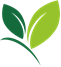                Sídlo ústavu: Hroznová 63/2, 603 00 Brno               SEKCE ZEMĚDĚLSKÝCH VSTUPŮ               ODBOR PŘÍPRAVKŮ NA OCHRANU ROSTLIN               Korespondenční adresa: Zemědělská 1a, 613 00 BRNOVytvořil/telefon:  Ing. Jana Ondráčková / 545 110 470E-mail: jana.ondrackova@ukzuz.czDatum: 9. 8. 2023PŘEHLED POVOLENÍ za období: 1. 7. 2023 – 31. 7. 2023NOVÉ POVOLENÉ PŘÍPRAVKY NA OCHRANU ROSTLINClinic Xtremedržitel rozhodnutí o povolení: Nufarm GmbH and Co KG, St. Peter-Strasse 25, A-4021 Linz, Rakouskoevidenční číslo: 6062-0účinná látka: glyfosát 540 g/l:                       298 g/l glyfosát (400,8 g/l ve formě IPA soli)                      242 g/l glyfosát (297,7 g/l ve formě draselné soli)platnost povolení končí dne: 15.12.2024Rozsah povoleného použití:(-) – ochrannou lhůtu (OL) není nutné stanovitUpřesnění použití: Aplikujte na aktivně rostoucí plevele. Pýr plazivý by měl mít v době aplikace vyvinuto 4-5 listů (10-15 cm). Vytrvalé dvouděložné plevele jsou nejcitlivější na počátku kvetení. Jednoleté trávy by měly mít vyvinuty alespoň 5 cm listové plochy a jednoleté dvouděložné plevele alespoň 2 pravé listy. Přípravek nedostatečně účinkuje na přesličku rolní.Před výsevem plodin se doporučuje odumřelou organickou hmotu rozřezat a zapravit nebo odstranit z pozemku.Je nezbytné vyhnout se zasažení zelených nebo mladých částí kulturních rostlin.Přípravek nesmí zasáhnout okolní porosty!Čištění zařízení pro aplikaci přípravků:Ihned po skončení postřiku důkladně vyčistěte aplikační zařízení. Úplně vyprázdněte postřikovač a vypláchněte nádrž, ramena a trysky třikrát čistou vodou, dokud není odstraněna pěna a veškeré stopy přípravku.Nedostatečné vypláchnutí aplikačního zařízení může způsobit poškození následně ošetřovaných rostlin.Tabulka ochranných vzdáleností stanovených s ohledem na ochranu necílových organismůHaksar Turbo 340 SLdržitel rozhodnutí o povolení: CIECH Sarzyna Spólka Akcyjna, ul. Chemików 1, 37-310 Nowa Sarzyna, Polskoevidenční číslo: 5805-0účinná látka: MCPA 300 g/l (ve formě draselné soli 357 g/l)                     dikamba 40 g/l (ve formě sodné soli 44 g/l)   platnost povolení končí dne: 31.10.2024Rozsah povoleného použití:AT – ochranná lhůta je dána odstupem mezi termínem poslední aplikace a sklizní.Spektrum účinnosti: Plevele citlivé:rmen rolní, heřmánkovec nevonný, heřmánek pravý, výdrol řepky, kokoška pastuší tobolka, merlík bílý, pcháč oset, svízel přítula, pomněnka rolní, mák vlčí, opletka obecná, ptačinec prostřední, penízek rolní, rozrazil perský, chrpa modrá, zemědým lékařský, hluchavka nachová, drchnička rolní, rdesno ptačí Přípravek nejúčinněji hubí plevele, které se nacházejí v ranných růstových fázích, optimálně ve fázi 2-6 pravých listů (BBCH 12-16). Svízel přítula je nejcitlivější do maximálně 4 přeslenů. Přípravek je účinný na aktivně rostoucí plevele. Počasí příznivé pro růst rostlin posiluje herbicidní působení přípravku.Nepoužívejte v poškozených či oslabených porostech. Neošetřujte v době, kdy jsou očekávány noční mrazíky nebo výrazné poklesy teplot. Optimální termín ošetření je při teplotách mezi 10°C až 25°C.Použití v množitelských porostech konzultujte s držitelem povolení přípravku.Přípravek nesmí zasáhnout okolní porosty!Mimořádně citlivé jsou réva vinná a chmel. V blízkosti vinic a chmelnic ošetřovat jen za vhodných podmínek (bezvětří, nižší teploty). Za vysokých teplot mohou být citlivé plodiny poškozeny!Následné plodiny: V rámci normálního osevního postupu po sklizni plodiny není omezena volba následných plodin. V případě předčasného zrušení porostu ošetřeného přípravkem Haksar Turbo 340 SL je třeba před výsevem náhradních plodin provést kultivaci půdy. Výsev náhradních plodin konzultujte s držitelem povolení přípravku.Čištění aplikačního zařízení: Ihned po skončení postřiku důkladně vyčistěte aplikační zařízení.Úplně vyprázdněte postřikovač a vypláchněte nádrž, ramena a trysky třikrát čistou vodou, dokud není odstraněna pěna a veškeré stopy přípravku.Nedostatečné vypláchnutí aplikačního zařízení může způsobit poškození následně ošetřovaných rostlin.Tabulka ochranných vzdáleností stanovených s ohledem na ochranu necílových organismůPro aplikaci do pšenice ozimé a ječmene ozimého:Za účelem ochrany vodních organismů je vyloučeno použití přípravku na pozemcích svažujících se k povrchovým vodám. Přípravek lze na těchto pozemcích aplikovat pouze při použití vegetačního pásu o šířce nejméně 5 m.Stabilan 400držitel rozhodnutí o povolení: Nufarm GmbH and Co KG, St. Peter-Strasse 25, A-4021 Linz, Rakouskoevidenční číslo: 5820-0účinná látka: chlormekvát chlorid 400 g/lplatnost povolení končí dne: 30.11.2024Rozsah povoleného použití:AT - ochranná lhůta je dána odstupem mezi termínem aplikace a sklizní.Upřesnění použití:Dělená aplikace:První aplikaci v dávce 1,75 l/ha provádějte v rozmezí BBCH 20-29. Druhou aplikaci v dávce 2 l/ha provádějte v rozmezí BBCH 30-39.neboPrvní aplikaci v dávce 1,875 l/ha provádějte v rozmezí BBCH 20-29. Druhou aplikaci v dávce 1,875 l/ha provádějte v rozmezí BBCH 30-39.Neprovádějte ošetření v poledních hodinách při vysoké teplotě a intenzivním slunečním svitu.Vliv na fermentační procesy u ječmene jarního konzultujte s držitelem povolení.Přípravek nesmí zasáhnout okolní porosty.Čištění zařízení pro aplikaci přípravků:Po aplikaci je třeba celý postřikovač důkladně vyčistit několikanásobným propláchnutím vodou, eventuelně s přídavkem aktivního uhlí. Nedostatečné vypláchnutí aplikačního zařízení může způsobit poškození následně ošetřovaných rostlin.NOVÉ POVOLENÉ POMOCNÉ PROSTŘEDKY NA OCHRANU ROSTLIN rozhodnutí nebyla vydánaROZŠÍŘENÍ POUŽITÍ NEBO ZMĚNA V POUŽITÍ PŘÍPRAVKUAdengodržitel rozhodnutí o povolení: Bayer AG, Kaiser-Wilhelm-Allee 1, D-51373 Leverkusen, Nemeckoevidenční číslo: 4699-1účinná látka: isoxaflutol 	225 g/l                     thienkarbazon   86,77 g/l                    (jako thienkarbazon-methyl 90 g/l)platnost povolení končí dne: 30.9.2025Rozsah povoleného použití:AT – ochranná lhůta je dána odstupem mezi termínem aplikace a sklizní.Spektrum plevelů:Plevele citlivé:ježatka kuří noha, merlík bílý, laskavec ohnutý, kokoška pastuší tobolka, svízel přítula, plevele heřmánkovité, rdesno ptačí, opletka obecná, ptačinec žabinec, penízek rolní, violka rolní, řepka olejka-výdrolPředpokladem účinnosti přípravku je dostatečná půdní vlhkost. Na půdách s vyšší sorpční schopností a na půdách s vysokou náchylností na vysychání povrchových vrstev nelze vyloučit snížení účinnosti. Herbicidní film vzniklý po správné aplikaci přípravku nesmí být porušen zpracováním půdy anebo prudkými srážkami bezprostředně po postřiku. Pokud po aplikaci přípravku následují srážky, nelze vyloučit, zejména na lehkých půdách, splavení přípravku do kořenové zóny rostlin a následné poškození ošetřovaného porostu.Na písčitých půdách, obzvláště s obsahem humusu pod 0,5 %, nelze vyloučit poškození ošetřovaného porostu přípravkem.Nelze vyloučit projevy fytotoxicity. Citlivost odrůd konzultujte s držitelem povolení.Následné plodiny:V rámci osevního postupu lze po sklizni kukuřice vysévat ozimé obilniny a na jaře následujícího roku jakékoliv plodiny bez omezení. Pokud by po sklizni kukuřice byla vysévána ozimá řepka, musí mezi aplikací přípravku a výsevem řepky uplynout nejméně 3 měsíce, a musí být provedeno zpracování půdy do hloubky 15-20 cm.Náhradní plodiny:V případě likvidace ošetřeného porostu kukuřice lze vysévat bez omezení pouze kukuřici. Nejméně 30 dnů po aplikaci a předchozím zpracování půdy do hloubky 15-20 cm lze jako náhradní plodinu vysévat ječmen jarní, jílek mnohokvětý, hrách. Přípravek nesmí zasáhnout okolní porosty ani oseté pozemky nebo pozemky určené k setí.Čištění aplikačního zařízení:1) Vystříkejte všechnu aplikační kapalinu.2) Rozeberte sací a výtlačné vedení a tryskové filtry, a dobře je propláchněte ve vodě.3) Naplňte aplikační zařízení vodou na 10 % obsahu nádrže a spusťte míchání (doporučuje se rotační čistící tryska).4) Opakujte krok 3 dle bodu 2. 5) Trysky a sítka musejí být čištěny odděleně.Tabulka ochranných vzdáleností stanovených s ohledem na ochranu necílových organismů:Za účelem ochrany vodních organismů je vyloučeno použití přípravku na pozemcích svažujících se (svažitost ≥ 3°) k povrchovým vodám. Přípravek lze na těchto pozemcích aplikovat pouze při použití vegetačního pásu o šířce nejméně 20 m.Boxerdržitel rozhodnutí o povolení: Syngenta Limited, Jealott´s Hill International Research Centre, Bracknell, Berkshire, RG42 6EY, Spojené království evidenční číslo: 4566-0účinná látka: prosulfokarb	800 g/lplatnost povolení končí dne: 31.10.2024Rozsah povoleného použití:AT – ochranná lhůta je dána odstupem mezi termínem aplikace a sklizní.Dávka 5 l/haCitlivé plevele: heřmánkovité plevele, hluchavka nachová, chundelka metlice, kokoška pastuší tobolka, kolenec rolní, konopice napuchlá, laskavce, merlíky, opletka obecná, penízek rolní, pěťour maloúborný, ptačinec žabinec, rozrazily, ředkev ohnice, svízel přítulaMéně citlivé plevele: heřmánkovec přímořský, výdrol řepky, rdesno blešník, ježatka kuří noha, violkyDávka 3 l/haCitlivé plevele: svízel přítula, ptačinec žabinec, rozrazily, chundelka metlice, hluchavka nachová, merlík bílýMéně citlivé plevele: mák vlčí, opletka obecná, violka rolní, heřmánek pravý, lipnice ročníPoužití přípravku k ošetření ozimých obilnin:Přípravek Boxer se aplikuje preemergentně do 3 dnů po zasetí nebo časně postemergentně.Přípravek účinkuje spolehlivě pouze na plevele vzešlé na podzim v době aplikace nebo krátce po ní.růstová fáze dvouděložných plevelů při aplikaci: 1-2 listy, maximálně 3 listy (BBCH 11-13) růstová fáze chundelky metlice při aplikaci: 1-2 listy (BBCH 11-12)U pšenice ozimé při preemergentní aplikaci nelze vyloučit fytotoxicitu v podobě přechodného zbrzdění růstu.Při použití přípravku nelze vyloučit nepříznivý vliv na jakost ošetřených rostlin a/nebo rostlinných produktů!Přípravek nelze použít v množitelských porostech.Neaplikujte za podmínek nepříznivých pro vzcházení a vývoj rostlin a pokud se očekávají intenzivní srážky krátce po aplikaci.Použití přípravku k ošetření brambor, hrachu setého a slunečnice roční:Hloubka setí hrachu setého musí být minimálně 5 cm, slunečnice roční 3-5 cm.Je třeba vždy dodržet hloubku setí. Zejména u hrachu se může vyskytnout fytotoxicita v podobě zpožděného vzcházení a retardace růstu.Nelze vyloučit nepříznivý vliv přípravku na velikost a kvalitu výnosu hrachu.Přípravek nelze použít v množitelských porostech.Náhradní plodiny:V případě, že došlo k zaorávce plodiny ošetřené přípravkem Boxer, lze po provedené orbě pěstovat kukuřici.Při zaorávce pšenice na jaře lze pěstovat jarní obilniny, kukuřici, brambory, hrách nebo slunečnici.Následné plodiny:V témže roce na podzim lze jako následné plodiny pěstovat po orbě ozimé obilniny nebo řepku olejku.Následné plodiny pěstované v následujícím roce na jaře lze pěstovat bez omezení, kromě fazolu.Při aplikaci do ozimých obilnin lze pěstovat následné plodiny bez omezení.Přípravek nesmí zasáhnout okolní porosty ani oseté pozemky nebo pozemky určené k setí!Nedostatečné vypláchnutí aplikačního zařízení může způsobit poškození následně ošetřovaných rostlin.Tabulka ochranných vzdáleností stanovených s ohledem na ochranu necílových organismůPro aplikaci do pšenice ozimé, ječmene ozimého, žita ozimého, tritikale ozimého:Za účelem ochrany vodních organismů je vyloučeno použití přípravku na pozemcích svažujících se (svažitost ≥ 3°) k povrchovým vodám. Přípravek lze na těchto pozemcích aplikovat pouze při použití vegetačního pásu o šířce nejméně 15 m.Pro aplikaci do brambor:Za účelem ochrany vodních organismů je vyloučeno použití přípravku na pozemcích svažujících se (svažitost ≥ 3°) k povrchovým vodám. Přípravek lze na těchto pozemcích aplikovat pouze při použití vegetačního pásu o šířce nejméně 15 m.Pro aplikaci do hrachu:Za účelem ochrany vodních organismů je vyloučeno použití přípravku na pozemcích svažujících se (svažitost ≥ 3°) k povrchovým vodám. Přípravek nelze na těchto pozemcích aplikovat ani při použití vegetačního pásu.Pro aplikaci do slunečnice:Za účelem ochrany vodních organismů je vyloučeno použití přípravku na pozemcích svažujících se (svažitost ≥ 3°) k povrchovým vodám. Přípravek lze na těchto pozemcích aplikovat pouze při použití vegetačního pásu o šířce nejméně 20 m.Rassel 100 SC (+ další obchodní jméno Matrician 100 SC)držitel rozhodnutí o povolení: INNVIGO Sp. z o.o., Al. Jerozolimskie 178, 02-486 Warszawa, Polskoevidenční číslo: 5850-0účinná látka: florasulam 100 g/lplatnost povolení končí dne: 31.12.2031Rozsah povoleného použití:AT - ochranná lhůta je dána odstupem mezi termínem aplikace a sklizní.Spektrum účinnosti:Pšenice ozimá, tritikale oziméPřípravek aplikovaný na jaře v dávce 50 ml/haPšenice ozimá, tritikale ozimé, žito, ječmen ozimýPřípravek aplikovaný na podzim v dávce 50 ml/haKukuřicePřípravek je nejúčinnější na plevele ve fázi 2 až 6 pravých listů.V nepříznivých povětrnostních podmínkách (např. sucho, intenzivní dešťové srážky bezprostředně po ošetření, nízké či vysoké teploty, značné výkyvy teplot mezi nocí a dnem) může u některých odrůd kukuřice přípravek způsobit přechodné projevy fytotoxicity, které nemají vliv na výnos.V případě aplikace přípravku v množitelských porostech kukuřice před ošetřením ověřte citlivost na menším počtu rostlin/menší ploše.Nepoužívejte v porostech poškozených či oslabených chorobami, škůdci nebo nepříznivými povětrnostními podmínkami.Následné plodinyPěstování následných plodin je bez omezení.Náhradní plodinyV případě předčasného zaorání porostu ošetřeného přípravkem je možné po uplynutí 30 dnů od aplikace a provedení předseťové přípravy pěstovat jarní obilniny a kukuřici.Přípravek nesmí zasáhnout okolní porosty ani oseté pozemky nebo pozemky určené k setí.Při aplikaci se vyvarujte překrývání postřikových pásů.Čištění aplikačního zařízení:Ihned po skončení aplikace zcela vyprázdněte aplikační zařízení.Vypláchněte vnitřek nádrže čistou vodou a propláchněte ramena a hadice za použití min. 10% objemu nádrže. Nádrž vyprázdněte.Naplňte nádrž čistou vodou a přidejte čisticí prostředek doporučovaný pro čištění aplikačního zařízení. Promíchávejte minimálně 10 minut a poté propláchněte ramena a hadice čistícím roztokem. Trysky a sítka musí být odmontovány a čištěny odděleně v roztoku čisticího prostředku.Vypláchněte nádrž čistou vodou a propláchněte ramena a hadice za použití min. 10% objemu nádrže. Nádrž vyprázdněte.Nedostatečné vypláchnutí aplikačního zařízení může způsobit poškození následně ošetřovaných rostlin.Tabulka ochranných vzdáleností stanovených s ohledem na ochranu necílových organismů4. ROZŠÍŘENÍ POUŽITÍ NEBO ZMĚNA V POUŽITÍ POMOCNÉHO PROSTŘEDKUTyphlodromus pyridržitel rozhodnutí o povolení: BIOCONT LABORATORY, spol. s r.o., Mayerova 784, 66442 Modřiceevidenční číslo: 4431-0Búčinná látka: Typhlodromus pyriplatnost povolení končí dne: 18. 9. 2028Rozsah povoleného použití:Ochrannou lhůtu (OL) není nutné stanovit.5. ROZŠÍŘENÉ POUŽITÍ POVOLENÉHO PŘÍPRAVKU NEBO ZMĚNA V ROZŠÍŘENÉM POUŽITÍ PŘÍPRAVKU tzv. „minority“ (= menšinová použití) nařízení Ústředního kontrolního a zkušebního ústavu zemědělského      (nařízení vydané pro referenční přípravek platí ve stejném rozsahu i pro všechna jeho další obchodní jména)Amistarevidenční číslo: 4247-1účinná látka: azoxystrobin 250 g/lplatnost povolení končí dne: 31.12.2025Rozsah povoleného použití přípravku:AT – ochranná lhůta je dána odstupem mezi termínem aplikace a sklizní.OL (ochranná lhůta) je dána počtem dnů, které je nutné dodržet mezi termínem aplikace a sklizní.(-) – ochrannou lhůtu není nutné stanovit.Tabulka ochranných vzdáleností stanovených s ohledem na ochranu necílových organismůPro aplikaci do ředkve olejné, bramboru, kedlubny, ředkvičky a řepy salátové:Za účelem ochrany vodních organismů je vyloučeno použití přípravku na pozemcích svažujících se k povrchovým vodám. Přípravek lze na těchto pozemcích aplikovat pouze při použití vegetačního pásu o šířce nejméně 5 m.Pro aplikaci do jahodníku:Za účelem ochrany vodních organismů je vyloučeno použití přípravku na pozemcích svažujících se k povrchovým vodám. Přípravek lze na těchto pozemcích aplikovat pouze při použití vegetačního pásu o šířce nejméně 10 m.Borovice nad 150 cm:Za účelem ochrany vodních organismů neaplikujte na svažitých pozemcích (≥ 3° svažitosti), jejichž okraje jsou vzdáleny od povrchových vod <18 m.Ranman Topevidenční číslo: 4950-0účinná látka: kyazofamid 160 g/lplatnost povolení končí dne: 31.7.2037Rozsah použití přípravku:OL (ochranná lhůta) je dána počtem dnů, které je nutné dodržet mezi termínem poslední aplikace a sklizní.Skleník je definován Nařízením (ES) č. 1107/2009.Tabulka ochranných vzdáleností stanovených s ohledem na ochranu necílových organismů6. POVOLENÍ PŘÍPRAVKU PRO ŘEŠENÍ MIMOŘÁDNÝCH STAVŮ V OCHRANĚ ROSTLIN Harvista 1.3 SCúčinná látka: 1-methylcyklopropen 17,15 g/lplatnost povolení: od 15.7.2023 do 12.11.2023Rozsah použití přípravku:OL (ochranná lhůta) je dána počtem dnů, které je nutné dodržet mezi termínem aplikace a sklizní.1) Plodina, oblast použití2) Škodlivý organismus, jiný účel použitíDávkování, mísitelnostOLPoznámka1) k plodině2) k ŠO3) k OL4) Pozn. k dávkování5) Umístění6) Určení sklizněřepka olejka, brambor, obilniny, cukrovka, řepa krmná, kukuřice, slunečniceplevele jednoleté, plevele vytrvalé1,33-4 l/ha-1) před setím/sázenímřepka olejka, brambor, obilniny, cukrovka, řepa krmná, kukuřice, slunečniceplevele jednoleté, plevele vytrvalé1,2-2 l/ha-1) do 5 dnů po výsevu, před vzejitím plodiny orná půda - strništěplevele jednoleté, plevele vytrvalé1,33-4 l/ha- 1) po sklizni 5) na svažitých pozemcíchjádroviny, peckoviny, skořápkaté ovoceplevele jednoleté, plevele vytrvalé2-5,33 l/ha-4) aplikace plošná,  aplikace s kryty - max. 50 % plochyjádroviny, peckoviny, skořápkaté ovoceplevele jednoleté, plevele vytrvalé2-5,33 l/ha-4) bodová aplikace, aplikace s kryty - max. 30 % plochyrévaplevele jednoleté, plevele vytrvalé2-5,33 l/ha-1) od 4. roku po výsadbě louky a pastvinyobnova TTP2,67-4 l/ha-louky a pastvinyplevele jednoleté, plevele vytrvalé4 l/ha   (40 ml přípravku na 1 l vody/100 m2)- 1) květen-srpen 4) bodová aplikace - max. 30 % celkové plochy,  100 l vody/halouky a pastvinyšťovík, pcháč33%(max. 5,33 l/ha)-1) květen-srpen 4) bodová aplikace – max. 30 % celkové plochypůda dočasně neobdělávanáplevele jednoleté, plevele vytrvalé3,33 l/ha-1) před setím nové plodiny lesní porostyplevele jednoleté, plevele vytrvalé2-5,33 l/ha-1) aplikace 1-2 týdny před výsadbou 4) aplikace plošnálesní porostyplevele jednoleté, plevele vytrvalé2-5,33 l/ha-1) aplikace kolem kmenů,  květen až září 4) aplikace s kryty - max. 50 % celkové plochylesní porostyplevele jednoleté, plevele vytrvalé2-5,33 l/ha-1) v období vegetačního klidu (září až listopad nebo březen až květen) 4) aplikace plošnáokrasné školky, lesní školkyplevele jednoleté, plevele vytrvalé3-5 l/ha-1) během vegetačního období, sazenice starší 2 let 4) aplikace meziřádková, aplikace s kryty -max. 50 % celkové plochy, postřikokrasné školky, lesní školkyplevele jednoleté, plevele vytrvalé1,2-2 l/ha-1) v období vegetačního klidu (září až listopad)4) aplikace plošná, postřikokrasné školky, lesní školkyplevele jednoleté, plevele vytrvalé33%(max. 5,33 l/ha)-4) jednotlivé rostliny, aplikace knotemPlodina, oblast použitíDávka vodyZpůsob aplikaceMax. počet aplikací v plodiněbrambor, cukrovka, jádroviny, kukuřice, lesní porosty, louky a pastviny, obilniny, orná půda, peckoviny, půda dočasně neobdělávaná, réva, řepa krmná, řepka olejka, skořápkaté ovoce, slunečnice100-400 l/hapostřik1xlesní školky, okrasné školky200 l/hapostřik, aplikace knotem1xPlodina, oblast použitíZákaz, omezení louky a pastvinyzákaz spásání nebo sklizně ošetřených rostlin za účelem zkrmování hospodářským zvířatůmPlodinabez redukcetryska 50 %tryska 75 %tryska 90 %Ochranná vzdálenost od okraje ošetřovaného pozemku s ohledem na ochranu necílových rostlin [m]Ochranná vzdálenost od okraje ošetřovaného pozemku s ohledem na ochranu necílových rostlin [m]Ochranná vzdálenost od okraje ošetřovaného pozemku s ohledem na ochranu necílových rostlin [m]Ochranná vzdálenost od okraje ošetřovaného pozemku s ohledem na ochranu necílových rostlin [m]Ochranná vzdálenost od okraje ošetřovaného pozemku s ohledem na ochranu necílových rostlin [m]Dávka nad 2,67 l př./ha (~1442 g ú.l./ha)50001) Plodina, oblast použití2) Škodlivý organismus, jiný účel použitíDávkování, mísitelnostOLPoznámka1) k plodině2) k ŠO3) k OL4) Pozn. k dávkování5) Umístění6) Určení sklizněpšenice ozimá,ječmen ozimý, ječmen jarnípcháč oset, plevele dvouděložné jednoleté2,5 l/haAT1) od 12 BBCH do 39 BBCHPlodina, oblast použitíDávka vodyZpůsob aplikaceMax. počet aplikací v plodiněpšenice ozimá, ječmen ozimý, ječmen jarní200-400 l/hapostřik 1x Plodina bez redukcetryska 50 %tryska 75 %tryska 90 %Ochranná vzdálenost od povrchové vody s ohledem na ochranu vodních organismů [m]Ochranná vzdálenost od povrchové vody s ohledem na ochranu vodních organismů [m]Ochranná vzdálenost od povrchové vody s ohledem na ochranu vodních organismů [m]Ochranná vzdálenost od povrchové vody s ohledem na ochranu vodních organismů [m]Ochranná vzdálenost od povrchové vody s ohledem na ochranu vodních organismů [m]pšenice ozimá, ječmen ozimý, ječmen jarní4444Ochranná vzdálenost od okraje ošetřovaného pozemku s ohledem na ochranu necílových rostlin [m]Ochranná vzdálenost od okraje ošetřovaného pozemku s ohledem na ochranu necílových rostlin [m]Ochranná vzdálenost od okraje ošetřovaného pozemku s ohledem na ochranu necílových rostlin [m]Ochranná vzdálenost od okraje ošetřovaného pozemku s ohledem na ochranu necílových rostlin [m]Ochranná vzdálenost od okraje ošetřovaného pozemku s ohledem na ochranu necílových rostlin [m]pšenice ozimá, ječmen ozimý, ječmen jarní55001) Plodina, oblast použití2) Škodlivý organismus, jiný účel použitíDávkování, mísitelnostOLPoznámka1) k plodině2) k ŠO3) k OL4) Pozn. k dávkování5) Umístění6) Určení sklizněpšenice, ječmen, oves, žito ozimé, tritikale oziméregulace růstu, zvýšení odolnosti proti poléhání3,75 l/haAT1) od: 20 BBCH, do: 39 BBCH 4) max. 1xpšenice, ječmen, oves, žito ozimé, tritikale oziméregulace růstu, zvýšení odolnosti proti poléhání3,75 l/haAT1) od: 20 BBCH, do: 39 BBCH4) aplikace dělená1,75 l/ha + 2,0 l/ha nebo 2 x 1,875 l/ha, max. 2xPlodina, oblast použitíDávka vodyZpůsob aplikaceMax. počet aplikací v plodiněInterval mezi aplikacemipšenice, ječmen, oves, žito ozimé, tritikale ozimé150-450 l/hapostřik2x7 dnů1) Plodina, oblast použití2) Škodlivý organismus, jiný účel použitíDávkování, mísitelnostOLPoznámka1) k plodině2) k ŠO3) k OL4) Pozn. k dávkování5) Umístění6) Určení sklizněkukuřice 
mimo kukuřice cukrováježatka kuří noha, plevele dvouděložné jednoleté0,44 l/haAT1) preemergentně2) preemergentněkukuřice mimo kukuřice cukrováježatka kuří noha0,44 l/haAT1) od 12 BBCH, do 13 BBCH2) do 13 BBCHkukuřice 
mimo kukuřice cukrováplevele dvouděložné jednoleté0,33 l/haAT1) od 12 BBCH, do 13 BBCH 2) do 14 BBCHPlodina, oblast použitíDávka vodyZpůsob aplikaceMax. počet aplikací v plodiněkukuřice300 l/hapostřik1xPlodinabez redukcetryska 50 %tryska 75 %tryska 90 %Ochranná vzdálenost od povrchové vody s ohledem na ochranu vodních organismů [m]Ochranná vzdálenost od povrchové vody s ohledem na ochranu vodních organismů [m]Ochranná vzdálenost od povrchové vody s ohledem na ochranu vodních organismů [m]Ochranná vzdálenost od povrchové vody s ohledem na ochranu vodních organismů [m]Ochranná vzdálenost od povrchové vody s ohledem na ochranu vodních organismů [m]kukuřice10544Ochranná vzdálenost od okraje ošetřovaného pozemku s ohledem na ochranu necílových rostlin [m]Ochranná vzdálenost od okraje ošetřovaného pozemku s ohledem na ochranu necílových rostlin [m]Ochranná vzdálenost od okraje ošetřovaného pozemku s ohledem na ochranu necílových rostlin [m]Ochranná vzdálenost od okraje ošetřovaného pozemku s ohledem na ochranu necílových rostlin [m]Ochranná vzdálenost od okraje ošetřovaného pozemku s ohledem na ochranu necílových rostlin [m]kukuřice55001) Plodina,oblast použití2) Škodlivý organismus,jiný účel použitíDávkování,mísitelnostOLPoznámka1) k plodině2) k ŠO3) k OL4) Pozn.k dávkování5) Umístění6) Určení sklizněbramborplevele dvouděložnéjednoleté5 l/haAT1) preemergentněhrách setýplevele dvouděložnéjednoleté5 l/haAT1) preemergentněslunečnice ročníplevele dvouděložnéjednoleté5 l/haAT1) preemergentněpšenice ozimáplevele dvouděložnéjednoleté, chundelkametlice, lipnice roční3 l/haAT1) preemergentnědo 3 dnů po zasetí,ve f. 00 BBCHpšenice ozimáplevele dvouděložnéjednoleté, chundelkametlice, lipnice roční3 l/haAT1) postemergentně,od: 11 BBCH,od: 13 BBCHječmen ozimýplevele dvouděložnéjednoleté, chundelka metlice, lipnice roční3 l/haAT1) preemergentnědo 3 dnů po zasetí,ve f. 00 BBCHječmen ozimýplevele dvouděložnéjednoleté, chundelkametlice, lipnice roční3 l/haAT1) postemergentně,od: 11 BBCH,od: 13 BBCHžito oziméplevele dvouděložnéjednoleté, chundelkametlice, lipnice roční3 l/haAT1) preemergentnědo 3 dnů po zasetí,ve f. 00 BBCHžito oziméplevele dvouděložnéjednoleté, chundelkametlice, lipnice roční3 l/haAT1) postemergentně,od: 11 BBCH,od: 13 BBCHtritikale oziméplevele dvouděložnéjednoleté, chundelkametlice, lipnice roční3 l/haAT1) preemergentně do 3 dnů po zasetí,ve f. 00 BBCHtritikale oziméplevele dvouděložnéjednoleté, chundelkametlice, lipnice roční3 l/haAT1) postemergentně,od: 11 BBCH,od: 13 BBCHPlodina, oblast použitíDávka vodyZpůsob aplikaceMax. počet aplikací v plodiněbrambor, hrách setý, slunečnice roční300-400 l/hapostřik1xječmen, pšenice, tritikale, žito200-300 l/hapostřik1xPlodinabez redukcetryska 50 %tryska 75 %tryska 90 %Ochranná vzdálenost od povrchové vody s ohledem na ochranu vodních organismů [m]Ochranná vzdálenost od povrchové vody s ohledem na ochranu vodních organismů [m]Ochranná vzdálenost od povrchové vody s ohledem na ochranu vodních organismů [m]Ochranná vzdálenost od povrchové vody s ohledem na ochranu vodních organismů [m]Ochranná vzdálenost od povrchové vody s ohledem na ochranu vodních organismů [m]pšenice ozimá, ječmen ozimý,žito ozimé, tritikale ozimé5444brambor, hrách, slunečnice8644Ochranná vzdálenost od okraje ošetřovaného pozemku s ohledem na ochranu necílových rostlin [m]Ochranná vzdálenost od okraje ošetřovaného pozemku s ohledem na ochranu necílových rostlin [m]Ochranná vzdálenost od okraje ošetřovaného pozemku s ohledem na ochranu necílových rostlin [m]Ochranná vzdálenost od okraje ošetřovaného pozemku s ohledem na ochranu necílových rostlin [m]Ochranná vzdálenost od okraje ošetřovaného pozemku s ohledem na ochranu necílových rostlin [m]brambor, hrách, slunečnice50001) Plodina, oblast použití2) Škodlivý organismus, jiný účel použitíDávkování, mísitelnostOLPoznámka1) k plodině2) k ŠO3) k OL4) Pozn. k dávkování5) Umístění6) Určení sklizněpšenice ozimáplevele dvouděložné jednoleté50 ml/haAT1) od 11 BBCH do 27 BBCH, na podzimpšenice ozimáplevele dvouděložné jednoleté50 ml/haAT1) od 13 BBCH do 31 BBCH, na jařetritikale oziméplevele dvouděložné jednoleté50 ml/haAT1) od 11 BBCH do 27 BBCH, na podzimtritikale oziméplevele dvouděložné jednoleté50 ml/haAT1) od 24 BBCH do 31 BBCH, na jařežito oziméplevele dvouděložné jednoleté50 ml/haAT1) od 11 BBCH do 27 BBCH, na podzim ječmen ozimýplevele dvouděložné jednoleté50 ml/haAT1) od 11 BBCH do 27 BBCH, na podzim kukuřiceplevele dvouděložné jednoleté50 ml/haAT1) od 11 BBCH do 17 BBCHPlodina, oblast použitíDávka vodyZpůsob aplikaceMax. počet aplikací v plodiněječmen, kukuřice, pšenice ozimá, tritikale ozimé, žito200-300 l/hapostřik1xPlevele citlivéptačinec prostřední, mák vlčí, heřmánek nevonný, svízel přítula, výdrol řepky, kokoška pastuší tobolka, penízek rolníPlevele méně citlivéhluchavka objímavá, rozrazil perskýPlevele citlivékakost maličký, chrpa polní, ptačinec prostřední, mák vlčí, heřmánkovec přímořský, svízel přítula, rmen rolní, heřmánek pravý, výdrol řepky, úhorník mnohodílný, kokoška pastuší tobolka, penízek rolníPlevele méně citlivérozrazil břečťanolistý, rozrazil perskýPlevele citlivéchrpa polní, rmen rolníPlevele méně citlivésvízel přítula, rdesno blešníkPlodinabez redukcetryska 50 %tryska 75 %tryska 90 %Ochranná vzdálenost od povrchové vody s ohledem na ochranu vodních organismů [m]Ochranná vzdálenost od povrchové vody s ohledem na ochranu vodních organismů [m]Ochranná vzdálenost od povrchové vody s ohledem na ochranu vodních organismů [m]Ochranná vzdálenost od povrchové vody s ohledem na ochranu vodních organismů [m]Ochranná vzdálenost od povrchové vody s ohledem na ochranu vodních organismů [m]pšenice ozimá, tritikale ozimé, ječmen ozimý, žito4444Ochranná vzdálenost od okraje ošetřovaného pozemku s ohledem na ochranu necílových rostlin [m]Ochranná vzdálenost od okraje ošetřovaného pozemku s ohledem na ochranu necílových rostlin [m]Ochranná vzdálenost od okraje ošetřovaného pozemku s ohledem na ochranu necílových rostlin [m]Ochranná vzdálenost od okraje ošetřovaného pozemku s ohledem na ochranu necílových rostlin [m]Ochranná vzdálenost od okraje ošetřovaného pozemku s ohledem na ochranu necílových rostlin [m]pšenice ozimá, tritikale ozimé, ječmen ozimý, žito, kukuřice55001) Plodina, oblast použití2) Škodlivý organismus, jiný účel použitíDávkování, mísitelnostOLPoznámka1) k plodině2) k ŠO3) k OL4) Pozn. k dávkování5) Umístění6) Určení sklizněréva vinná,ovocné dřeviny, zejm. jabloněsvilušky,sviluška chmelová, sviluška ovocná,roztoči eriophyidní1 pás / každý 3. keř
nebo 
1-3 pásy / každý strom-1) aplikace v zimním období, tj. od prosince do únoraréva vinná,ovocné dřeviny, zejm. jabloněsvilušky, sviluška chmelová, sviluška ovocná, roztoči eriophyidní1 letorost / každý3. keř nebo 
1-3 letorosty / strom-1) během vegetačního období, zejm. v letním obdobíchmelsviluška chmelová4-5 pásů na každý kůl konstrukce chmelnice-1) od 00 BBCH do 09 BBCH, v období vegetačního klidu,
tj. od února do dubnaPlodina, oblast použitíZpůsob aplikaceMax. počet aplikací v plodiněchmelvyvazování textilních pásů na dřevěnou konstrukci1x za rokovocné dřeviny, réva vinnávyvazování textilních pásů na větve stromů a keřů, nebo vplétání letorostů do větví stromů a keřů1x za rok1) Plodina, oblast použití2) Škodlivý organismus, jiný účel použitíDávkování, mísitelnostOLPoznámka1) k plodině2) k ŠO3) k OL4) Pozn. k dávkování5) Umístění6) Určení sklizněbramborhnědá skvrnitost bramborových listů0,5 l/ha71) od: 31 BBCH, do: 91 BBCH 2) preventivně nebo při prvních příznacích chorobyředkev olejnáhlízenka obecná, čerň řepková1 l/haAT1) od: 60 BBCH, do: 65 BBCH 6) semenné porostymaliník, ostružiníkplíseň šedá, antraknóza, rez maliníková, padlí1 l/ha7jahodníkantraknózová skvrnitost jahodníku, antraknózová hniloba jahod, padlí jahodníkové, bílá skvrnitost listů jahodníku1 l/ha3trávy  rzi, skvrnitost listů, plíseň0,5-1 l/haAT6) semenné porostypažitkaplíseň cibulová1 l/ha142) preventivně nebo při prvním výskytu 5) venkovní prostorysalátalternáriová skvrnitost, padlí, plíseň salátu1 l/ha142) při prvním výskytu 5) venkovní prostory, skleníkysalátrizoktoniová hniloba salátu 1 l/ha141) od: 41 BBCH, do: 49 BBCH 5) venkovní prostoryrukola setáplíseň zelná, plíseň bělostná, skvrnitost listů 1 l/ha141) od: 13 BBCH 5) venkovní prostorykedlubenalternáriová skvrnitost, plíseň zelná, plíseň bělostná 1 l/ha141) od: 13 BBCH 5) venkovní prostoryředkvičkaskvrnitost listů 1 l/ha211) od: 10 BBCH 2) preventivně 5) venkovní prostoryřepa salátovácerkosporióza řepy 1 l/ha421) od: 13 BBCH 5) venkovní prostorytykevpadlí, plíseň dýňovitých 1 l/ha31) od: 21 BBCH 2) preventivně 5) venkovní prostoryborovicesypavky rodu Lophodermium 1 l/ha-5) venkovní prostoryPlodina, oblast použitíDávka vodyZpůsob aplikaceMax. počet aplikací v plodiněInterval mezi aplikacemi brambor 400-600 l/hapostřik  3x 7-14 dnůjahodník 400-800 l/hapostřik  2x 7-14 dnůmaliník, ostružiník 200-1000 l/hapostřik, rosení  2x za rok 7 dnůpažitka 200-500 l/hapostřik  2x za rok 10 dnůředkev olejná 200-400 l/hapostřik  2x 5-14 dnůsalát 200-600 l/hapostřik  1xtrávy 200-400 l/hapostřik  2x 14 dnůkedluben 200-600 l/hapostřik  2x 14 dnůrukola setá 200-600 l/hapostřik  1xředkvička 300-600 l/hapostřik  2x 7-14 dnůřepa salátová 200-600 l/hapostřik  2x 7-10 dnůtykev 200-600 l/hapostřik  1xborovice lesní200-1000 l/hapostřik  1x za rokPlodinabez redukcetryska 50 %tryska 75 %tryska 90 %Ochranná vzdálenost od povrchové vody s ohledem na ochranu vodních organismů [m]Ochranná vzdálenost od povrchové vody s ohledem na ochranu vodních organismů [m]Ochranná vzdálenost od povrchové vody s ohledem na ochranu vodních organismů [m]Ochranná vzdálenost od povrchové vody s ohledem na ochranu vodních organismů [m]Ochranná vzdálenost od povrchové vody s ohledem na ochranu vodních organismů [m]ředkev olejná, trávy semenné porosty, brambor, jahodník, salát, pažitka, rukola, kedluben, ředkvička, řepa salátová, tykev4444maliník, ostružiník, borovice lesní do 50 cm, 50–150 cm6666borovice lesní nad 150 cm1814761) Plodina, oblast použití2) Škodlivý organismus, jiný účel použitíDávkování, mísitelnostOLPoznámka1) k plodině2) k ŠO3) k OL4) Pozn. k dávkování5) Umístění6) Určení sklizněrajče, baklažán, okurka, cuketaplíseň0,5 l/ha31) od: 15 BBCH5) pole, skleníkyPlodina, oblast použitíDávka vodyZpůsob aplikaceMax. počet aplikací v plodiněInterval mezi aplikacemirajče, baklažán, okurka, cuketa400-1200 l/hapostřik6x7-10 dníPlodinabez redukcetryska 50 %tryska 75 %tryska 90 %Ochranná vzdálenost od povrchové vody s ohledem na ochranu vodních organismů [m]Ochranná vzdálenost od povrchové vody s ohledem na ochranu vodních organismů [m]Ochranná vzdálenost od povrchové vody s ohledem na ochranu vodních organismů [m]Ochranná vzdálenost od povrchové vody s ohledem na ochranu vodních organismů [m]Ochranná vzdálenost od povrchové vody s ohledem na ochranu vodních organismů [m]rajče, baklažán, okurka, cuketa44441) Plodina, oblast použití2) Škodlivý organismus, jiný účel použitíDávkování, mísitelnostOLPoznámka1) k plodině2) k ŠO3) k OL4) Pozn. k dávkování5) Umístění6) Určení skliznějabloněregulace růstu –zpomalení zrání plodů8,75 l/ha31) od: 81 BBCH, do: 87 BBCH, 3-21 dní před očekávanou sklizníPlodina, oblast použitíDávka vodyZpůsob aplikaceMax. počet aplikací v plodinějabloně100-1000 l/hapostřik – speciální aplikační zařízení s přímým vstřikováním1x za rok